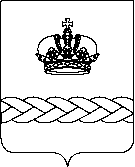 П О С Т А Н О В Л Е Н И ЕАДМИНИСТРАЦИИ ОЛЬГИНСКОГО СЕЛЬСКОГО ПОСЕЛЕНИЯ ПРИМОРСКО-АХТАРСКОГО РАЙОНАот 17.10.2017                                                                                                                             № 193станица ОльгинскаяОб отмене постановления администрации Ольгинского сельского поселения Приморско-Ахтарского района от 17 июля 2015 года № 159 «Об утверждении административного регламента администрации Ольгинского сельского поселения Приморско-Ахтарского района по предоставлению муниципальной услуги «Прекращение правоотношений с правообладателями земельных участков»В связи с вступлением в силу с 01 января 2017 года подпункта «б» пункта 1, пункта 3 статьи 2 Федерального закона от 03 июля 2016 года № 334-ФЗ «О внесении изменений в Земельный кодекс Российской Федерации и отдельные законодательные акты Российской Федерации», на основании протеста прокуратуры Приморско-Ахтарского района от 29 сентября 2017 года № 7-02-2017/5921 на постановление администрации Ольгинского сельского поселения Приморско-Ахтарского района от 17 июля 2015 года № 159 «Об утверждении административного регламента администрации Ольгинского сельского поселения Приморско-Ахтарского района по предоставлению муниципальной услуги «Прекращение правоотношений с правообладателями земельных участков», администрация Ольгинского сельского поселения Приморско-Ахтарского района п о с т а н о в л я е т:1. Постановление администрации Ольгинского сельского поселения Приморско-Ахтарского района от 17 июля 2015 года № 159 «Об утверждении административного регламента администрации Ольгинского сельского поселения Приморско-Ахтарского района по предоставлению муниципальной услуги «Прекращение правоотношений с правообладателями земельных участков» отменить.2. Контроль за выполнением настоящего постановления оставляю за собой.3. Постановление вступает в силу со дня его официального обнародования.Глава Ольгинского сельского поселения Приморско-Ахтарского района                                                                 А.Л.Розаев